КАБИНЕТ ПРОЕКТНОЙ ДЕЯТЕЛЬНОСТИ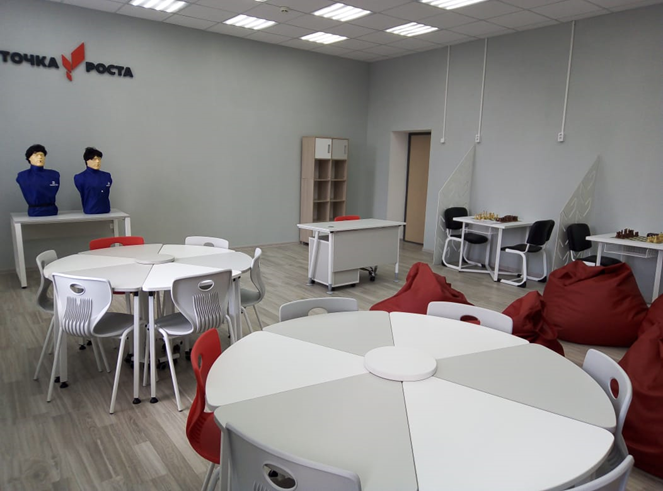 КАБИНЕТ ФОРМИРОВАНИЯ ЦИФРОВЫХ И ГУМАНИТАРНЫХ КОМПЕТЕНЦИЙ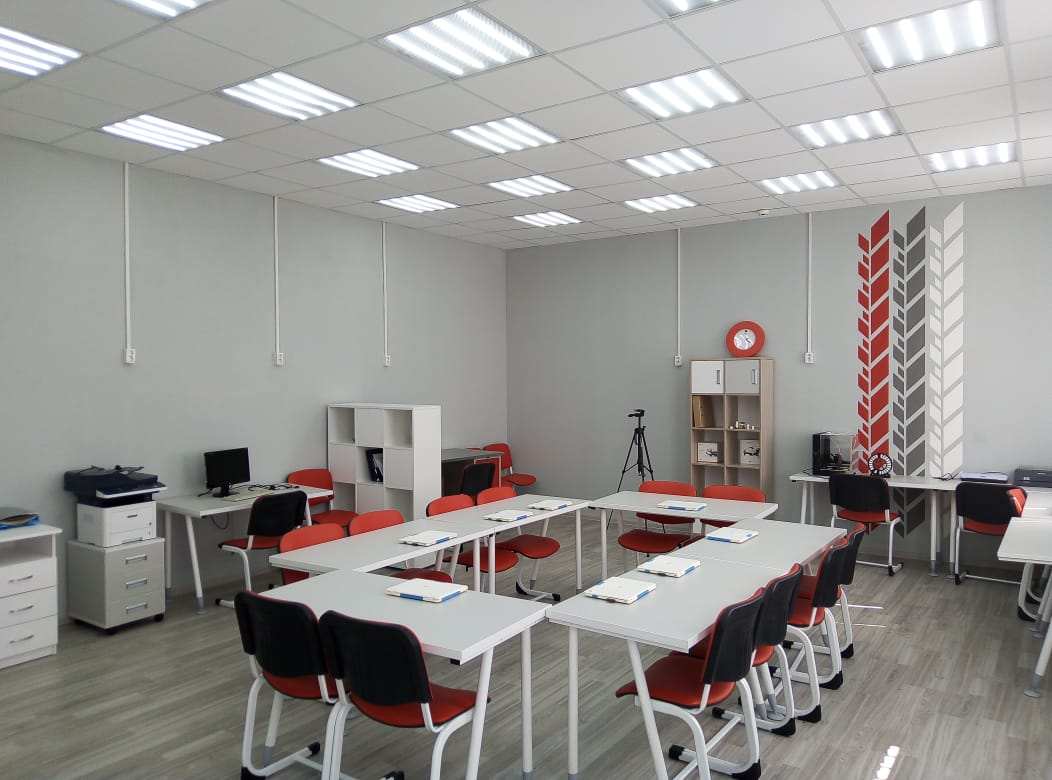 № п/пНаименованиеКоличествоштОборудование шахматной зоныОборудование шахматной зоныОборудование шахматной зоны      1Комплект для обучения шахматам32.                  2Демонстрационные шахматы1МебельМебельМебель        3Стол  шахматный3      4Стул для шахматной зоны65.                  5Кресло - мешок66.               6Стеллаж27Стол модульный на 6 мест28Стул ученика тип 2 (красный)59Стул ученика тип 2 (серый)10№ п/пНаименованиеКоличествоштУчебное оборудованиеУчебное оборудованиеУчебное оборудование1.        Ноутбук Виртуальной реальности12.        Система виртуальной реальности (комплект)13.        Квадрокоптер тип 114.        Квадрокоптер тип 235.        Смартфон16.        Практическое пособие для изучения основ механики, кинематике, динамики в начальной и основной школе37.        Проектор Acer18.        Конструктор р/у «Патрульный джип»19.        Конструктор р/у «Танк Х-11»110.     Автомобиль-конструктор111.     Конструктор «Манипулятор-рука»112.     Доска магнитно - маркерная доска(поворотная)1Компьютерное оборудованиеКомпьютерное оборудованиеКомпьютерное оборудование13.     Ноутбук мобильного класса114.     Ноутбук мобильного класса115.     Ноутбук мобильного класса116.     Ноутбук мобильного класса117.     Ноутбук мобильного класса118.     Ноутбук мобильного класса119.     Ноутбук мобильного класса120.     Ноутбук мобильного класса121.     Ноутбук мобильного класса122.     Ноутбук мобильного класса123.     МФУ (принтер, сканер. копир)1Аддитивное оборудованиеАддитивное оборудованиеАддитивное оборудование24.     3D принтер125.     Пластик для 3D принтера10Аккумуляторный и ручной инструментАккумуляторный и ручной инструментАккумуляторный и ручной инструмент26.     Аккумуляторная дрель - винтоверт227.     Набор бит128.     Набор сверл универсальный129.     Многофункциональный инструмент (мультитул)230.     Клеевой пистолет331.     Цифровой штангенциркуль332.     Электролобзик233.     Канцелярские ножи5МедиазонаМедиазонаМедиазона34.     Фотоаппарат с объективом135.     Карта памяти для фотоаппарата136.     Штатив137.     микрофон1Оборудование для изучения основ безопасности жизнедеятельностиОборудование для изучения основ безопасности жизнедеятельностиОборудование для изучения основ безопасности жизнедеятельности38.     Тренажер – манекен  для отработки  сердечно – легочной реанимации (комплект)139.     Тренажер – манекен  для отработки  приемов удаления инородного тела из верхних дыхательных путей. (комплект)140.     Набор имитаторов травм и поражений (комплект)141.     Шина складная (комплект)142.     Воротник шейный143.     Табельные средства для оказания первой медицинской помощи (комплект)1МебельМебельМебель44.     Стеллаж145.     Стеллаж Тип 2446.     Стол ученика1347.     Стол рабочий148.     Стол учителя249.     Стул учителя150.     Стол металлический151.     Стул поворотный1Аудио оборудованиеАудио оборудованиеАудио оборудование52Колонки653Наушники с микрофоном